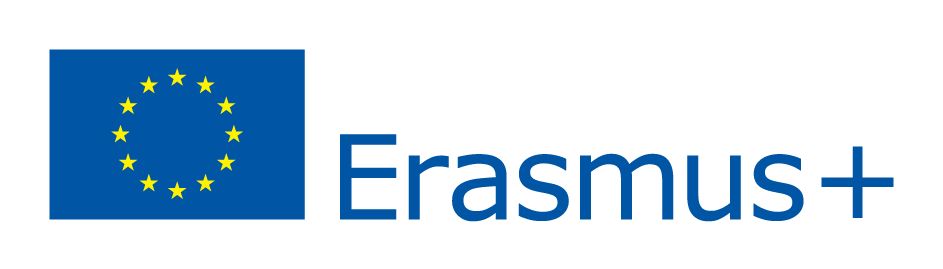 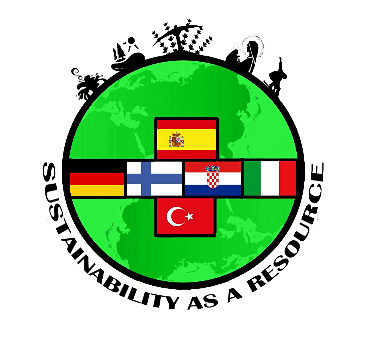 Erasmus+ Project Song (Original: Justin Timberlake, Can´t stop this feeling)GERMANYServus, hey Leute, was geht jetzt ab?Wir feiern heut mit euch Wir feiern die NachtErasmus Treffen, mit euch der HitUnsre Verbindung, unsre Freundschaft ist der KickCROATIABio sam u projeektu.Opet sam u projektu.Ko je to u projektu.Hrvatska u projektu. Program nam je shema.Stalno nam se drijema.Chorus Under the lights when everything goes
Nowhere to hide when I'm getting you close
When we move, well, you already know
So just imagine, just imagine, just imagine
Nothing I can see but you when you dance, dance, dance
Feeling good, good, creeping up on you
So just dance, dance, dance, come on
All those things I should do to you
But you dance, dance, dance
And ain't nobody leaving soon, so keep dancing

I can't stop the feeling
So just dance, dance, dance
I can't stop the feeling
So just dance, dance, dance, come on
FINLANDSaksassa oli hupaisaaEi kylmyys yllättäny suomalaisiaSe ois ny niinku tervemenoaTsemppii kaikille ja hyvää jatkoaITALYL´esperienza in Monaco e` stata favolosa.Nonostante il freddo e le interperie siamo sopravissuti.L´ospitalita` ha scaldato i nostri cuori.ChorusUnder the lights when everything goes
Nowhere to hide when I'm getting you close
When we move, well, you already know
So just imagine, just imagine, just imagine
Nothing I can see but you when you dance, dance, dance
Feeling good, good, creeping up on you
So just dance, dance, dance, come on
All those things I should do to you
But you dance, dance, dance
And ain't nobody leaving soon, so keep dancing

I can't stop the feeling
So just dance, dance, dance
I can't stop the feeling
So just dance, dance, dance
I can't stop the feeling
So just dance, dance, dance
I can't stop the feeling
So keep dancing, come on

I can't stop the, I can't stop the
I can't stop the, I can't stop the
I can't stop the feeling...
TURKEYKimseyi görmedim ben Erasmus`tan güzelCok sayida dostumuz olduSpainHemos hecho nuevos amigos Y hemos aprendido mucho de las otras culturas.Hemos disfrutado un monton de la ciudadCon nuestros nuevos amigos.Todo ha sido genialY lo recordaremos siempre.Chorus
Nothing I can see but you when you dance, dance, dance
(I can't stop the feeling)
Feeling good, good, creeping up on you
So just dance, dance, dance, come on
(I can't stop the feeling...)
All those things I should do to you
But you dance, dance, dance
(I can't stop the feeling...)
And ain't nobody leaving soon, so keep dancing

Everybody sing!
(I can't stop the feeling)
Got this feeling in my body
(I can't stop the feeling)
Got this feeling in my body
(I can't stop the feeling)
Wanna see you move your body
(I can't stop the feeling)
Got this feeling in my body
Break it down
Got this feeling in my body
Can't stop the feeling...

(Got this feeling in my body, come on...)